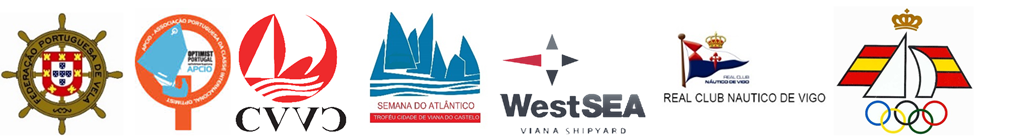 BOLETIM DE INSCRIÇÃODeverá ser enviado para clubevelaviana@gmail.com até às 18 horas do dia 13 de Outubro de 2019 Ao Secretariado da Prova:  Semana do Atlântico 2019 VI Troféu Cidade de Viana do Castelo - Meeting Internacional de Optimist 25 a 27 de Outubro de 2019 Agradeço a inscrição dos barcos:  Enquanto responsável pela equipa, declaro que todos nos sujeitamos às Regras de Regata da ISAF, às Prescrições da FPV, às Regras da Classe, às Instruções de Regata e ao Anúncio de Regata desta Prova, e que nos comprometemos a não recorrer para qualquer Autoridade ou Tribunal não previstos nas Regras de Regata da ISAF. Declaro ainda que autorizo a difusão da minha imagem e da minha equipa enquanto participante desta prova para difusão da mesma. Declaro também que todos os velejadores estão abrangidos pelo seguro de Responsabilidade Civil requerido válido.  de 2019 Assinatura do treinador:_____________________________________________________________ *Importante: indicar endereço válido para envio das Instruções de Regata BANK :CAIXA CRÉDITO AGRÍCOLA SWIFT CODE: CCCMPTPL IBAN CODE : PT50-0045 1436 4025 4982 6838 7 NIB: 0045 1436 4025 4982 6838 7 Clube: Nome do Treinador Responsável: Licença Desportiva nº: Nome Viana do Castelo Vigo Nº Vela Nº Licença Desportiva Data de Nascimento 1 2 3 4 5 6 7 8 Importante: Assinalar com X a prova, ou as provas, que vão participar. Importante: Assinalar com X a prova, ou as provas, que vão participar. Importante: Assinalar com X a prova, ou as provas, que vão participar. Importante: Assinalar com X a prova, ou as provas, que vão participar. , de nº do BI ou cartão do cidadão:  nº do BI ou cartão do cidadão:  e-mail:* telemóvel:  